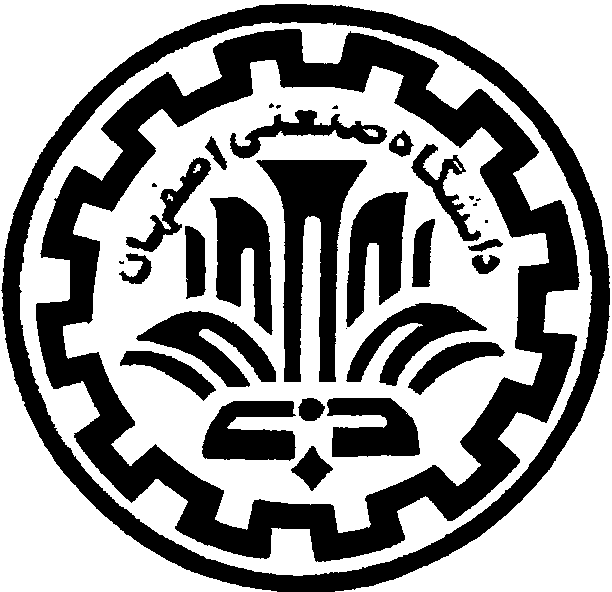 نام و نام خانوادگی: رسول عاشقی حسین آبادی     دانشکده: علوم ریاضیترم اول سال تحصیلی  1402-1401ایام هفته: روز/ساعت8 تا 1010 تا 1212 تا 1313  تا 1515 تا 17شنبهراهنمایی دانشجویان ارشد و دکتریراهنمایی دانشجویان ارشد و دکترینماز و نهاررفع اشکالرفع اشکالیکشنبه۱۹۱۴۵۵۱-۰۱ دستگاه‌های دینامیکی 1کلاس 3 ریاضیمطالعه  نماز و   نهار  رفع اشکال1914251-02معادلات دیفرانسیلتالار 5دوشنبهمطالعهراهنمایی دانشجویان ارشد و دکتری  نماز و نهار رفع اشکالرفع اشکالسه شنبه          1914551-01     دستگاه‌های دینامیکی 1    کلاس 3 ریاضیمطالعه  نماز و   نهار       مطالعه   ۱۹۱۴۲۵۱-۰۲ معادلات دیفرانسیلتالار 5چهارشنبه            مطالعه جلسات دانشکدهنماز و نهارمطالعهمطالعه